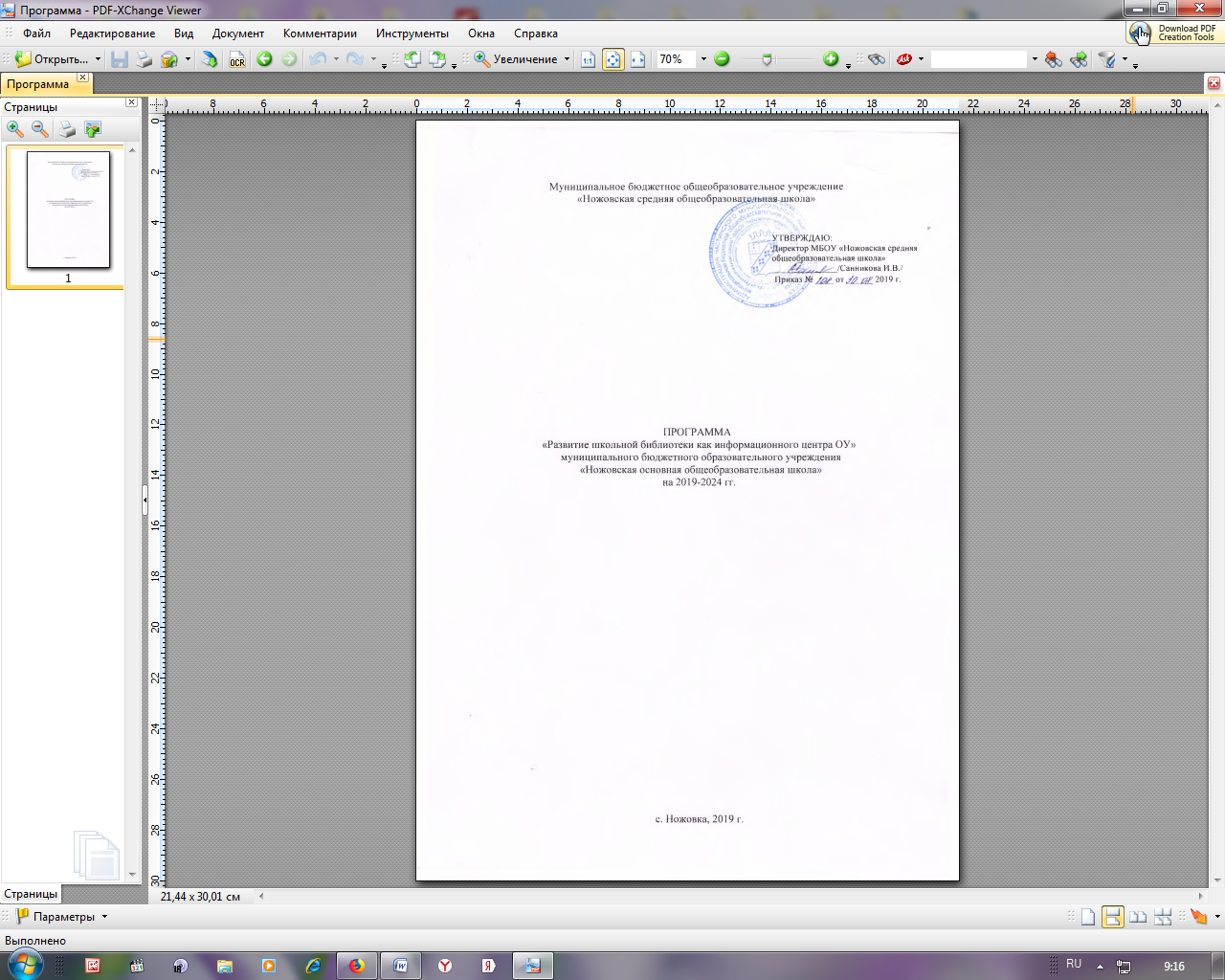 СодержаниеПаспорт Программы «Развитие школьной библиотеки как информационного центра ОУ»……………………….………………………..……………………………………………3 Информационная справка школьной библиотеки …………………………………………...7Материально-техническая база библиотеки …………………….……………………………...7Актуальность, обоснование Программы ………………………………………………………8Концепция развития школьных информационно-библиотечных центров…………………………………………………………………………………………..9Основные направления Программы …………………………………………………..........10Мероприятия Программы …………………………………………………………………...10Условия успешной реализации Программы……………………….……………………….22Необходимые ресурсы и источники финансирования……………………………………..22Текущий контроль и оценка результатов…………………………………………………...23Возможные трудности и риски………………………………………………………………23Паспорт Программы «Развитие школьной библиотеки как информационного центра ОУ».Информационная справка школьной библиотеки.По состоянию на 01.09.2018 г. муниципальное общеобразовательное учреждение средняя общеобразовательная школа «Ножовская средняя общеобразовательная школа» находится в данном статусе с 1999 года, с момента получения лицензии на право ведения образовательной деятельности.Юридический адрес школы:617184, Российская Федерация, Пермский край, Частинский район, село Ножовка, улица Энтузиастов, д. 43.    Учредитель: Частинский муниципальный район.Помещение библиотеки находится в здании школы на втором этаже.Библиотека разделенная на зоны:книгохранилище со стеллажами для хранения печатных и электронных изданий;читальный зал (в режиме читального зала работают кабинеты № 3,4,5, 6,12,13,14,16,17,18,19,20,23, 24,25,26,28)зона получения информационных ресурсов во временное пользование с возможностью получения информации на различных типах носителей;зона получения информации об имеющихся информационных массивах и ресурсах (каталог, картотеки, справочно-библиографическое обслуживание в электронной форме);зона для самоподготовки обучающихся, педагогов.Школьная библиотека работает по утвержденному плану, опираясь на общешкольный план.В среднем школьная библиотека обслуживает 120 читателей в день. Из них (средний показатель) книговыдачи составляет 120 экз.Обучающиеся начального общего, основного общего и среднего общего образования обеспечены учебниками в соответствии с ФГОС на 100%. Материально-техническая база библиотеки:Общий фонд библиотеки:Общий объем фонда на 1. 09.2018 года –         18055Учебной литературы –                                          7683Художественной литературы –                            6092Методической литературы –                                1708Справочной литературы –                                    1335СD –                                                                          972Видеокассеты –                                                        168Аудиокассеты –                                                         98Периодические издания:– 2 полугодие 2019 г. –                                               5 Из них для обучающихся –                                        5   – 1 полугодие 2020 г. –                                               6 Из них для обучающихся –                                        6;компьютеризированное рабочее место библиотекаря (ноутбук PLNTUMM 6500) с подключением локальной сети и сети Интернет – 1;ноутбуки для работы пользователей с подключением к локальной сети и сети Интернет – 3; принтер/сканер «Canon» 2015 - 1;колонки к компьютеру (комплект) – 1;телевизор «SAMSUNG» 1;видеомагнитафон «LG» - 1;музыкальный центр «LG» - 1;DVD – плеер –  1наличие подключения к сети Internet;наличие подключения к локальной сети школы;Наличие подключения к ресурсам «ЛитРес – электронная библиотека книг»;Наличие подключения к ресурсам НЭБ (национальной электронной библиотеки);Наличие страницы библиотеки на сайте МБОУ «Ножовская средняя общеобразовательная школа».В соответствии с   п. 9 ч. 3 ст. 28 федерального закона «Об образовании в Российской Федерации» от 29.12.2012 № 273-ФЗ ежегодно для обучающихся выписываются периодические издания по предметам. В библиотеке имеется литература для всех категорий пользователей. Ежегодно фонд пополняется новыми экземплярами. Постоянно пополняется коллекция СД, включая мультимедийные энциклопедии и справочники, обучающие диски по основным предметам школьной программыОрганизация работы библиотеки строится на основе Положения о библиотеке, должностных инструкций, программы развития и плана работы, разрабатываемых и утверждаемых общеобразовательным учреждением самостоятельно.Библиотека работает по графику 5-ти дневной рабочей недели с двумя выходными днями.  Актуальность, обоснование Программы.Федеральной программе развития образования, новых ФГОС отражается явный социальный заказ на воспитание и формирование будущих успешно-активных, компью-терно-грамотных и информационно-культурных в целом участников информационного общества. Массово, с достаточно высоким уровнем ресурсного обеспечения и заданной заказчиком (в данном случае государством) степенью эффективности реализует данный заказ только новая современная система образования. Школа, будучи базовым элементом образовательной системы, достаточно гибко адаптируется к новому вектору развития, вовлекая в этот процесс всех субъектов учебного процесса и предъявляя требования к их новым свойствам. В то же время субъекты учебного процесса обладают собственным потенциалом свойств, приобретенных в процессе саморазвития. Успешность деятельности и достижение заданного результата системой школьного обучения будет зависеть, в том числе, от направления развития школьной библиотеки, которая, чтобы существовать далее, должна быть реорганизована в школьный информационно-библиотечный центр. В связке «Образовательная система — Школа — Школьная библиотека» школьная библиотека не должна и не может оставаться в стороне от развития и саморазвития. Внешняя среда определяет вектор развития школьной библиотеки как информационного центра.       Миссия библиотеки: информационная поддержка образовательной, воспитательной, научно-исследовательской деятельности школы на основе традиционных и продвижения информационно-библиотечных и коммуникационных технологий. Школьная библиотека предоставляет информацию и идеи, имеющие фундаментальное значение для успешной деятельности в нашем сегодняшнем мире, который все больше строится на информации и знаниях. Школьная библиотека вооружает учащихся навыками непрерывного самообразования и развивает воображение, помогая им стать ответственными гражданами.       Основная цель школьных библиотек – удовлетворение потребностей детей в духовном и интеллектуальном росте, самопознании и самообразовании; интеграция учащихся в социокультурную среду общества через чтение, обеспечение открытости библиотеки для всех пользователей: учащихся, учителей и родителей, создание равных прав и возможностей для детей всех социальных слоев общества, обладающими разными интеллектуальными и физическими возможностями; обеспечение доступа пользователя к объективной и всесторонней информации о мире в доступной и безопасной для него форме.Одной из основных функций современной школьной библиотеки является информационная функция, осуществление которой предполагает формирование, систематизацию информационных ресурсов и организацию доступа к ним. Обеспечить ее можно только при использовании информационно-коммуникационных технологий в обслуживании учащихся, учителей и родителей. Современная школьная библиотека в новых условиях предполагает интеграцию функций информационного и культурного центров в интересах инновационного образовательного процесса, т.е.:приобщение школьников к чтению как основному виду познавательной деятельности и форме проведения досуга, содействие сохранению и развитию русского языка как национального достояния и средства межнационального общения;содействие получению навыков непрерывного самообразования и повышения уровня информационной культуры, т.е. получению знаний, умений и навыков в области поиска, анализа, переработки информации, создания и распространения новой информации.Концепция развития школьныхинформационно-библиотечных центров.В соответствии с утвержденным приказом Министерства образования и науки РФ от 15 июня 2016 г. N 715, современная школьная библиотека представляет собой информационное пространство, в котором обеспечен равноправный и открытый доступ к качественным источникам информации на любых носителях, в том числе печатным, мультимедийным и цифровым коллекциям.Образовательная практика ведущих стран мира показывает, что школьная библиотека в настоящее время должна взять на себя не только образовательную, но и воспитательную (в том числе гражданско-патриотическое, духовно- нравственное воспитание), информационно-методическую, культурно- просветительскую, профориентационную, обеспечивающую и досуговую функции.Школьная библиотека - это социальное пространство, открытое для культурной, профессиональной и образовательной деятельности всех участников образовательных отношений, место коллективного мышления и творчества; ключевой элемент инфраструктуры чтения, центр грамотности по формированию читательских навыков.В передовых образовательных организациях школьная библиотека становится естественным местом обмена актуальными педагогическими методиками, пространством развития педагогических работников. Сообществом педагогических работников на базе школьных библиотек создается авторский информационно-образовательный контент различных типов: электронные информационные и электронные образовательные ресурсы, дистанционные открытые курсы, интерактивные образовательные модули и другие.Важной тенденцией в развитии образования становится предоставление со стороны школьных библиотек инфраструктуры для электронногообучения, дистанционных образовательных технологий. Эта тенденция, соответствуя принципам непрерывности в образовании, предполагает гибкое обучение в информационной образовательной среде, включающей в себя электронные информационные ресурсы, совокупность информационных технологий, а также общественное пространство для коллективной работы, позволяющее взаимодействовать всем участникам образовательных отношений.В Российской Федерации, как и во всем мире, школьные библиотеки образовательных организаций становятся значимым фактором развития человеческого капитала, возрастает их влияние в образовательной деятельности и в общественной жизни.Основные направления Программы. Организационно-методическое – обеспечение развития нормативно-правового, кадрового и материально-технического развития и оснащения библиотеки, актуализацию и обеспечение реализации ФГОС.Образовательное – содействие образованию и воспитанию личности учащихся посредством предоставления информационных ресурсов и услуг; формирование информационной культуры всех участников образовательного процесса.Информационное – обеспечение доступа к информации, удовлетворение информационных потребностей учащихся, педагогов и родителей с использованием, как ресурсов, так и библиотек.Культурное – обеспечение духовного развития читателей, приобщение их к ценностям отечественной и мировой культуры.Досуговое – содействовать содержательному проведению свободного времени всех участников образовательного процесса, создание творческой коммуникативной площадки.Профориетационная - формирование компетенций, связанных с процессом выбора будущей профессиональной подготовки и деятельности, с процессом определения и развития индивидуальных способностей и потребностей в сфере труда и творческой деятельности.Мероприятия Программы. Условия успешной реализации Программы.Осознание важности направления работы обучающихся и их родителей (законных представителей), а также администрацией, учителями.Создание и постоянное совершенствование библиотечной системы по развитию школьной библиотеки как информационного центра ОУ.Необходимые ресурсы и источники финансирования.Основным источником финансирования Программы являются средства бюджета. Источниками дополнительного финансирования Программы могут служить и другие, не запрещенные законодательством источники: спонсоров, родителей, получение грантов.Текущий контроль и оценка результатов.ходе решения задач Программы руководство школы должно постоянно осуществлять текущий контроль ее работы, чтобы быть уверенными в том, что используемые методы ведут к поставленной цели. Периодически необходимо проводить статистический анализ для выявления тенденций развития. Раз в год следует оценивать работу по всем основным направлениям текущего планирования, чтобы выяснить следующее:выполняются ли поставленные задачи и достигаются ли заявленные цели программы развития библиотеки, учебного плана школы в целом;удовлетворяются ли потребности школьного сообщества;существует ли возможность реагировать на изменение потребностей;достаточно ли ресурсное обеспечение;рентабельны ли эти направления.Возможные трудности и риски:Недостаточное финансирование деятельности библиотеки.Некомпетентное использование компьютерной техники (в зоне свободного доступа) и, как следствие, - частые поломки, постоянные проблемы с расходным материалом для принтера и ксерокса при их неумелом использовании.1.Образовательное учреждениеМуниципальное бюджетное общеобразовательное учреждение «Ножовская основная общеобразовательная школа»2.НаименованиеПрограммы«Развитие школьной библиотеки как информационного центра ОУ» (далее – «Программа»)3.Основания для разработки Программы- Федеральный закон от 29.12.2012 №273-ФЗ «Об образовании в Российской Федерации»; - Федеральный закон № 78-ФЗ «О библиотечном деле» от 29 декабря 1994 г., принят Государственной Думой 23 ноября 1994 г. (с изменениями на 3 июля 2016 года);- Федеральный закон № 114-ФЗ «О противодействии экстремистской деятельности» от 25 июля 2002 г., принят Государственной Думой 27 июня 2002 г., одобрен Советом Федерации 10 июля 2002 г.;- Федеральный закон № 436-ФЗ от 29 декабря 2010г. «О защите детей от информации, причиняющей вред их здоровью и развитию»;- Государственная Программа Российской Федерации «Развитие образования на 2013-2020 годы», утвержденная постановлением Правительством Российской Федерации от 15 апреля 2014 г. № 295;- Федеральные государственные образовательные стандарты дошкольного образования, утвержденные приказом Министерства образования и науки Российской Федерации (Минобрнауки России) № 1155 «Об утверждении федерального государственного образовательного стандарта дошкольного образования» от 17.10.13 г.;- Федеральные государственные образовательные стандарты начального общего образования, утвержденные приказом Министерства образования и науки Российской Федерации (Минобрнауки России) № 373 «Об утверждении и введении в действие федерального государственного образовательного стандарта начального общего образования» от 6 октября 2009 г.;- Федеральные государственные образовательные стандарты основного общего образования, утвержденные приказом Министерства образования и науки Российской Федерации (Минобрнауки России) № 1897 «Об утверждении федерального государственного образовательного стандарта основного общего образования» от 17 декабря 2010 г.;- Федеральные государственные образовательные стандарты среднего общего образования, утвержденные приказом Министерства образования и науки Российской Федерации (Минобрнауки России) № 413 «Об утверждении федерального государственного образовательного стандарта среднего общего образования» от 17 мая 2012 г.;- Приказ Министерства образования и науки Российской Федерации от 28 декабря 2018 г. № 345 «О федеральном перечне учебников, рекомендуемых к использованию при реализации имеющих государственную аккредитацию образовательных программ начального общего, основного общего, среднего общего образования»- Постановление Главного государственного санитарного врача Российской Федерации от 29 декабря 2010 г. № 189 «Об утверждении СанПиН 2.4.2.2821-10 «Санитарно-эпидемиологические требования к условиям и организации обучения в общеобразовательных учреждениях» - Приказ Минобрнауки России от 12.02.2016 г. № 110 «Об утверждении ведомственной целевой программы «Российская электронная школа» на 2016-2018 гг.;- Приказ Управления образования Администрации Частинского муниципального района № 121 от 16.09.2014 г. «О плане мероприятий («дорожной карте») «Изменения в отрасли социальной сферы Частинского муниципального района, направленные на повышение эффективности образования».4.ЗаказчикПрограммыАдминистрация школы.5.Основные разработчикиПрограммыДиректор, заместитель по УВР, библиотекарь.6.ЦельПрограммыЦель – Повышение эффективности использования информационных ресурсов участниками образовательного процесса: обучающимися, педагогическими работниками, родителями (законными представителями) обучающихся, доступа к информации, знаниям, идеям, культурным ценностям посредством использования библиотечно-информационных ресурсов школы на различных носителях: бумажном (книжный фонд, фонд периодических изданий); коммуникативном (компьютерные сети) и иных носителях.7.Задачи ПрограммыПодготовительный этап: 1. Разработка модели современной школьной библиотеки.2. Создание комфортных условий для пользователей библиотеки.Основной этап:1. Развитие социальной направленности работы школьной библиотеки.2. Проведение отдельных мероприятий, пропагандирующих детское чтение.3.  Пополнение библиотечного фонда.4. Создание условий для реализации ФГОС в начальном, основном и среднем звене.5. Организация открытого доступа к информационным ресурсам.6. Информационная поддержка и сопровождение педагогов в освоении и внедрении развивающих образовательных технологий.7. Повышение уровня компетентности библиотекаря.8. Сотрудничество с родительским коллективом ОУ.9. Корпорация и интеграция деятельности школьной библиотеки с партнерами.10. Стимулирование творческой деятельности обучающихся, родителей и учителей через мероприятия проводимые библиотекой.11. Организация работы по преемственности ДОУ и ОУ.12. Организация работы по созданию условий для развития личности ребёнка через приобщение к миру журналистики и информационно-коммуникационных технологий в процессе совместной деятельности над выпуском школьной газеты «Школьная страна».13. Информационное сопровождение работы по направлениям жизнедеятельности социально-ориентированной школы представленных в виде инновационных программных проектов.14..Работа по реализации концепции нового учебно-методического комплекса по отечественной истории «Историко-культурный стандарт».15 .Рекламная деятельность.16. Работа сайта (странички библиотеки).Аналитический этап:1. Подведение итогов и анализ результатов реализации Программы.8.Сроки	и	этапы реализацииПрограммыСентябрь 2019 – май 2024 г.9.Исполнители ПрограммыРабочая группа из представителей администрации школы, библиотекаря, учителей предметников и педагога-психолога.10.ИсточникифинансированияСредства бюджета и внебюджетные средства, гранты, спонсорская помощь.11.Ожидаемые конечные результаты реализации ПрограммыПодготовительный этап: Наличие Программы «Развитие школьной библиотеки как информационного центра ОУ».Наличие комфортных условий для работы с информационными потоками.Основной этап:Повышение уровня социальной адаптации учащихся и выпускников школы в жизни и обществе.Увеличение количества читателей и повышение читательской компетентности.Обновление фонда библиотек, улучшение его качественного состояния, увеличение читательской активности и удовлетворение читательского спроса всех участников образовательного процесса. 100% обеспеченность учащихся учебниками и учебными пособиями, рекомендованными Министерством образования и науки РФ.Повышение эффективности образовательного процесса.Наличие информации, ресурсов и консультативной поддержки, способствующей социальной адаптации, а так же создающей условия для самообразования и развития информационной культуры личности всех участников образовательного процесса школы.Повышение уровня базового образования учителей.Совершенствование профессиональной деятельности библиотекаря.Установление партнерских отношений с родителями (законными представителями).Обеспечение взаимосвязи работы библиотеки с другими. школьными библиотеками района.Повышение уровня мотивации всех участников образовательного процесса. Обеспечение преемственности ДОУ и ОУ.Развитие личности ребёнка через приобщение к миру журналистики и информационно-коммуникационных технологий в процессе совместной деятельности над выпуском школьной газеты «Портфельчик».Повышение мотивации для сохранения и укрепления здоровья участников образовательных отношений, воспитание культуры здорового образа жизни. Формирование экологического сознания всех субъектов образовательных отношений. Осознание значимости социализации для подготовки выпускника новой генерации. Осознание роли культуры в непрерывном развитии личности. Осознание концептуальных основ образования.Повышение качества школьного исторического образования, развитие исследовательских компетенций обучающихся, формирование единого культурно-исторического пространства.Оповещение потенциальных потребителей о библиотечно-информационных ресурсах, изданиях и услугах, предоставляемых библиотекой.Значительное увеличение посетителей школьного сайта. Повышение престижа ОУ.Аналитический этап: 1. Получение и анализ наработанного опыта для дальнейшего развития школьной библиотеки как информационного центра ОУ.12.Система организации контроля реализации программы, периодичность отчетаисполнителейМониторинг, анализ документов, наблюдение, анкетирование, портфолио библиотеки и библиотекаря, рецензии, аналитические справки.№ п/пСодержание мероприятийСодержание мероприятийСрокисполненияСрокисполненияИсполнительПрогнозируемыйрезультатПодготовительный этап.Подготовительный этап.Подготовительный этап.Подготовительный этап.Подготовительный этап.Подготовительный этап.Подготовительный этап.Разработка модели современной школьной библиотеки.Разработка модели современной школьной библиотеки.Разработка модели современной школьной библиотеки.Разработка модели современной школьной библиотеки.Разработка модели современной школьной библиотеки.Разработка модели современной школьной библиотеки.1.1Разработка Программы развития школьной библиотеки как информационного центра ОУ.Разработка Программы развития школьной библиотеки как информационного центра ОУ.Июнь 2019 г.Июнь 2019 г.БиблиотекарьНаличие Программы «Развитие школьной библиотеки как информационного центра ОУ».Создание комфортных условий для пользователей библиотекиСоздание комфортных условий для пользователей библиотекиСоздание комфортных условий для пользователей библиотекиСоздание комфортных условий для пользователей библиотекиСоздание комфортных условий для пользователей библиотекиСоздание комфортных условий для пользователей библиотеки2.1Оформление комфортной библиотечной среды с определенным зонированием.Оформление комфортной библиотечной среды с определенным зонированием.По мере поступленияденежных средств, а также за счет участия в проектахПо мере поступленияденежных средств, а также за счет участия в проектахДиректор, библиотекарь, обслуживающий персоналНаличие комфортных условий для работы с информационными потоками.2.2Освежающий ремонт школьной библиотеки.Освежающий ремонт школьной библиотеки.По мере поступленияденежных средств, а также за счет участия в проектахПо мере поступленияденежных средств, а также за счет участия в проектахДиректор, библиотекарь, обслуживающий персоналНаличие комфортных условий для работы с информационными потоками.2.3Приобретение канцтоваров и расходных материалов для копировальной техники.Приобретение канцтоваров и расходных материалов для копировальной техники.По мере поступленияденежных средств, а также за счет участия в проектахПо мере поступленияденежных средств, а также за счет участия в проектахДиректор, библиотекарь, обслуживающий персоналНаличие комфортных условий для работы с информационными потоками.2.4Обновление мультимедийной аппаратуры.Обновление мультимедийной аппаратуры.По мере поступленияденежных средств, а также за счет участия в проектахПо мере поступленияденежных средств, а также за счет участия в проектахДиректор, библиотекарь, обслуживающий персоналНаличие комфортных условий для работы с информационными потоками.ОсновнойэтапОсновнойэтапОсновнойэтапОсновнойэтапОсновнойэтапОсновнойэтапОсновнойэтапРазвитие социальной направленности работы школьной библиотекиРазвитие социальной направленности работы школьной библиотекиРазвитие социальной направленности работы школьной библиотекиРазвитие социальной направленности работы школьной библиотекиРазвитие социальной направленности работы школьной библиотекиРазвитие социальной направленности работы школьной библиотеки1.1Ведение программных циклов библиотечно-библиографических занятий (ББЗ):- в начальной школе и среднем звене по ознакомлению детей со справочной литературой;- в 9-11 классах по информационной культуре учащихся.Ведение программных циклов библиотечно-библиографических занятий (ББЗ):- в начальной школе и среднем звене по ознакомлению детей со справочной литературой;- в 9-11 классах по информационной культуре учащихся.В течении годаВ течении годаБиблиотекарьПовышение уровня социальной адаптации учащихся и выпускников школы в жизни и обществе. Развитие УДД у обучающихся (познавательных, коммуникативных, личностных, регулятивных).1.2Организация читательских конференций, литературных праздников, игр, конкурсов, бесед, викторин, посиделок, тематических программ, творческих вечеров и других инновационных форм массовой работы в школьной библиотеке.Организация читательских конференций, литературных праздников, игр, конкурсов, бесед, викторин, посиделок, тематических программ, творческих вечеров и других инновационных форм массовой работы в школьной библиотеке.В течении годаВ течении годаБиблиотекарьОбеспечение всех участников образовательного процесса библиотечными услугами, качественным и эффективным доступам к любым информационным ресурсам, которые способствуют образовательной, научной, профессиональной и досуговой деятельности. Обеспечение высокого качества обслуживания пользователей и максимально-полного удовлетворения их читательских потребностей, продвижение книги и чтения, организация досуга в условиях библиотеки с учётом потребностей, интересов и возрастных особенностей читателей. Рост количества книга выдач и посещаемости библиотеки. Повышение интереса к чтению. Развитие творческих способностей у обучающихся.1.3Организация библиотечной работы в период летней оздоровительной площадки.Организация библиотечной работы в период летней оздоровительной площадки.В течении годаВ течении годаБиблиотекарьОбеспечение комфортного летнего отдыха детей с книгой, читательского и творческого развития детей; привлечение к чтению потенциальных пользователей.1.4Организация мероприятий по пропаганде противодействия терроризму и обеспечения антитеррористической безопасности, по гармонизации межнациональных отношений и профилактике национального экстремизма.Организация мероприятий по пропаганде противодействия терроризму и обеспечения антитеррористической безопасности, по гармонизации межнациональных отношений и профилактике национального экстремизма.В течении годаВ течении года БиблиотекарьОрганизация правового воспитания обучающихся.Формирование у участников образовательного процесса внутренней потребности в толерантном поведении к людям других национальностей, наоснове ценностей многонационального российского общества, культурногосамосознания, принципов соблюдения прав и свобод человека. Предупреждение угрозы терроризма и экстремизма.1.5Организация мероприятий по пожарной безопасности.Организация мероприятий по пожарной безопасности.В течении годаВ течении года БиблиотекарьОвладение детьми необходимыми знаниями умениями и навыками по пожарной безопасности.1.6Организация мероприятий по профориентации.Организация мероприятий по профориентации.В течении годаВ течении года БиблиотекарьУспешно сформированное сознательное отношение к труду, определённость при выборе профессии с учётом своих интересов, возможностей и требований, предъявляемых рынком труда. Успешная социализация выпускников и их лёгкое вступление в профессиональный мир.1.7Организация мероприятий направленных на пропаганду ЗОЖ.Организация мероприятий направленных на пропаганду ЗОЖ.В течении годаВ течении года БиблиотекарьФормирование у обучающихся мотивации к ведению здорового и безопасного образа жизни, негативного отношения к различным асоциальным явлениям в обществе.1.8Организация использования школьной беспроводной сети Wi-Fi.Организация использования школьной беспроводной сети Wi-Fi.В течении годаВ течении года БиблиотекарьОбеспечение поиска информации пользователями с помощью беспроводной сети Wi-Fi в сети Интернет.1.9Работа в режиме читального зала.Работа в режиме читального зала.В течении годаВ течении годаБиблиотекарь, учителя предметникиОбеспечение открытого доступа для творческого общения, самообразования, кружков по интересам, диспутов и дискуссий по актуальным вопросам.1.10Реализация приоритетных направлений деятельности и инновационных мероприятий, обеспечивающих качественное библиотечное обслуживание пользователей(2011 - 2020 гг. - Десятилетие дорожного движения.2018 - 2027 гг. - Десятилетие детства в России.2019 г. – Год театра.2020 г. – Год народного творчества и т.д.).Реализация приоритетных направлений деятельности и инновационных мероприятий, обеспечивающих качественное библиотечное обслуживание пользователей(2011 - 2020 гг. - Десятилетие дорожного движения.2018 - 2027 гг. - Десятилетие детства в России.2019 г. – Год театра.2020 г. – Год народного творчества и т.д.).В течении годаВ течении года БиблиотекарьВоспитание гармонично развитой и социально ответственной личности на основе духовно-нравственных ценностей народов Российской Федерации, исторических и национально-культурных традиций.2. Проведение отдельных мероприятий пропагандирующих детское чтение.2. Проведение отдельных мероприятий пропагандирующих детское чтение.2. Проведение отдельных мероприятий пропагандирующих детское чтение.2. Проведение отдельных мероприятий пропагандирующих детское чтение.2. Проведение отдельных мероприятий пропагандирующих детское чтение.2. Проведение отдельных мероприятий пропагандирующих детское чтение.2. Проведение отдельных мероприятий пропагандирующих детское чтение.2.1Организация тематических   выставок с использованием новых технологий.Организация тематических   выставок с использованием новых технологий.С сентября 2019 г. по май 2024 г.С сентября 2019 г. по май 2024 г. БиблиотекарьУвеличение количества читателей и повышение читательской компетентности.Удовлетворенность обучающихся, их родителей условиями обучения, воспитания и развития, комфортностью, защищенностью личности в школе.2.2Проведение внеклассных мероприятий, направленных на духовно-нравственное и гражданско-патриотическое воспитание школьников.Проведение внеклассных мероприятий, направленных на духовно-нравственное и гражданско-патриотическое воспитание школьников.С сентября 2019 г. по май 2024 г.С сентября 2019 г. по май 2024 г. БиблиотекарьУвеличение количества читателей и повышение читательской компетентности.Удовлетворенность обучающихся, их родителей условиями обучения, воспитания и развития, комфортностью, защищенностью личности в школе.2.3Проведение рекламных акций, пропагандирующих детское чтение.Проведение рекламных акций, пропагандирующих детское чтение.С сентября 2019 г. по май 2024 г.С сентября 2019 г. по май 2024 г. БиблиотекарьУвеличение количества читателей и повышение читательской компетентности.Удовлетворенность обучающихся, их родителей условиями обучения, воспитания и развития, комфортностью, защищенностью личности в школе.2.4Разработка рекомендательных списков популярной литературы по темам.Разработка рекомендательных списков популярной литературы по темам.С сентября 2019 г. по май 2024 г.С сентября 2019 г. по май 2024 г. БиблиотекарьУвеличение количества читателей и повышение читательской компетентности.Удовлетворенность обучающихся, их родителей условиями обучения, воспитания и развития, комфортностью, защищенностью личности в школе.2.5Участие библиотеки и  пользователей в конкурсах различного уровня.Участие библиотеки и  пользователей в конкурсах различного уровня.С сентября 2019 г. по май 2024 г.С сентября 2019 г. по май 2024 г. БиблиотекарьУвеличение количества читателей и повышение читательской компетентности.Удовлетворенность обучающихся, их родителей условиями обучения, воспитания и развития, комфортностью, защищенностью личности в школе.2.6Организация читательских конференций, встреч с интересными людьми для обучающихся школы.Организация читательских конференций, встреч с интересными людьми для обучающихся школы.С сентября 2019 г. по май 2024 г.С сентября 2019 г. по май 2024 г. БиблиотекарьУвеличение количества читателей и повышение читательской компетентности.Удовлетворенность обучающихся, их родителей условиями обучения, воспитания и развития, комфортностью, защищенностью личности в школе.2.7  Организация встреч сактивными читателями школы.   Организация встреч сактивными читателями школы. С сентября 2019 г. по май 2024 г.С сентября 2019 г. по май 2024 г. БиблиотекарьУвеличение количества читателей и повышение читательской компетентности.Удовлетворенность обучающихся, их родителей условиями обучения, воспитания и развития, комфортностью, защищенностью личности в школе.2.8Разработка положений о конкурсах на базе школы с привлечением сельской библиотеки, школьными библиотеками и информационными районами.Разработка положений о конкурсах на базе школы с привлечением сельской библиотеки, школьными библиотеками и информационными районами.С сентября 2019 г. по май 2024 г.С сентября 2019 г. по май 2024 г. БиблиотекарьУвеличение количества читателей и повышение читательской компетентности.Удовлетворенность обучающихся, их родителей условиями обучения, воспитания и развития, комфортностью, защищенностью личности в школе.2.9Рекомендательные и рекламные беседы о новых книгах, энциклопедиях и журналах, поступивших в библиотеку.Рекомендательные и рекламные беседы о новых книгах, энциклопедиях и журналах, поступивших в библиотеку.С сентября 2019 г. по май 2024 г.С сентября 2019 г. по май 2024 г. БиблиотекарьУвеличение количества читателей и повышение читательской компетентности.Удовлетворенность обучающихся, их родителей условиями обучения, воспитания и развития, комфортностью, защищенностью личности в школе.Пополнение библиотечного фонда.Пополнение библиотечного фонда.Пополнение библиотечного фонда.Пополнение библиотечного фонда.Пополнение библиотечного фонда.Пополнение библиотечного фонда.3.1Приобретение новых книг, учебников, периодических изданий для школьников и педагогов, исходя из анализа читательского спроса пользователей.Приобретение новых книг, учебников, периодических изданий для школьников и педагогов, исходя из анализа читательского спроса пользователей.По мере поступления денежных средств, а также засчет участия в проектахПо мере поступления денежных средств, а также засчет участия в проектахБиблиотекарьОбновление фонда библиотек, улучшение его качественного состояния, увеличение читательской активности и удовлетворение читательского спроса всех участников образовательного процесса.3.2Заключение договоров с торгующими организациями на поставку учебной литературы.Заключение договоров с торгующими организациями на поставку учебной литературы.МайМайБухгалтер, библиотекарь100% обеспеченность учащихся учебниками и учебными пособиями, рекомендованными Министерством образования и науки РФ.3.3Своевременное формирование нормативно-правовой базы библиотеки + работа по отслеживанию и выявлению экстремистских материалов.Своевременное формирование нормативно-правовой базы библиотеки + работа по отслеживанию и выявлению экстремистских материалов.В течении годаВ течении года БиблиотекарьНаличие обновленной нормативно-правовой базы библиотеки.Отсутствие экстремистских материалов.Создание условий для реализации ФГОС в начальном, основном и среднем звене.Создание условий для реализации ФГОС в начальном, основном и среднем звене.Создание условий для реализации ФГОС в начальном, основном и среднем звене.Создание условий для реализации ФГОС в начальном, основном и среднем звене.Создание условий для реализации ФГОС в начальном, основном и среднем звене.Создание условий для реализации ФГОС в начальном, основном и среднем звене.4.1Пополнение базы программно-информационных ресурсов.Пополнение базы программно-информационных ресурсов.В течении годаВ течении годаБиблиотекарьОптимальных условия для работы педагога-библиотекаря, педагогов и обучающихся.4.2Подключение библиотеки к дополнительным ресурсам удалённого доступа, в том числе, электронным библиотекам и каталогам.Подключение библиотеки к дополнительным ресурсам удалённого доступа, в том числе, электронным библиотекам и каталогам.В течении годаВ течении годаБиблиотекарьПовышение эффективности образовательного процесса. Повышение имиджа ОУ.4.3Расширение границ сотрудничеств между школьной и муниципальной библиотекой.Расширение границ сотрудничеств между школьной и муниципальной библиотекой.В течении годаВ течении годаБиблиотекарьСотрудничество в поиске информации, обмен справочными данными. 4.4Развитие проектной и исследовательской деятельности всех участников образовательного процесса. Развитие проектной и исследовательской деятельности всех участников образовательного процесса. В течениигодаВ течениигодаБиблиотекарьУчителя:- реализация профессиональной педагогической компетентности, профессиональное развитие педагогов;- освоение новых компетентностей проектной и исследовательской технологий; дополнительные возможности личностного и профессионального роста;- создание системы подготовки учащихся для активного участия в проектно-исследовательской деятельности;- обобщение опыта реализации проекта учителями.Обучающиеся:Сформированные метапредметные компетенции: мыследеятельностные: выдвижение идеи, проблематизация, обоснованный выбор способа или метода, пути деятельности, планирование своей деятельности, самоанализ и рефлексия;-презентационные: составление устного сообщения о проделанной работе, выбор способов и форм наглядной презентации результатов деятельности, изготовление предметов наглядности, подготовка письменного отчёта о проделанной работе;-коммуникативные: свободное владение информацией, умение чётко отвечать на поставленные вопросы и выражать свои идеи и мысли;-поисковые:поиск информации в Интернете, на бумажных носителях и т.д.;-информационные: выделение главного, приём и передача информации, представление её в различных формах, упорядоченное хранение и поиск информацииполучение основ творческой проектной и исследовательской деятельности,расширение коммуникативных связей и возможностей,подготовка к поступлению в вузы, соответствующие выбранному профилю в старшей школе.Родители:создание оптимальных условий для получения качественного образования,обеспечение дополнительной занятости детей, организация успешного сочетания учебы, досуга, воспитания, возможность сделать досуговую деятельность управляемой и подчиненной целям обучения, воспитания, развития,раннее социальное и профессиональное самоопределение детей,обеспечение дополнительных возможностей творческого развития в процессе обучения в школе.Администрация:-повышение результативности образовательного процесса в школе;- обеспечение развития образовательной среды в соответствии с требованиями времени;- коррекция учебных планов с учетом требований ФГОС создание банка дидактических материалов по предметным областям; - обеспеченность соответствующих программ инструментарием обучения: программным (тематические планы, учебные программы), практическим (сборники упражнений, проектных и исследовательских заданий, и т.п.), методическим (методические рекомендации по построению уроков, практических занятий, домашних заданий и т.п.). обеспеченность средствами диагностики и контроля над динамикой формирования метапредметных и личностных результатов (тесты, анкеты, контрольные задания; качественные и количественные критерии оценки их выполнения).4.5Пополнение информации на страничке сайта школьной библиотеки.Пополнение информации на страничке сайта школьной библиотеки.В течении годаВ течении годаБиблиотекарьЭффективность использования сайта.Организация открытого доступа к информационным ресурсам.Организация открытого доступа к информационным ресурсам.Организация открытого доступа к информационным ресурсам.Организация открытого доступа к информационным ресурсам.Организация открытого доступа к информационным ресурсам.Организация открытого доступа к информационным ресурсам.5.1Организация открытого доступа к книжному фонду с учетом запросов пользователей.Организация открытого доступа к книжному фонду с учетом запросов пользователей.В течении годаВ течении годаБиблиотекарьНаличие информации, ресурсов и консультативной поддержки, способствующей социальной адаптации, а так же создающей условия для самообразования и развития информационной культуры личности всех участников образовательного процесса школы.5.2Организация постояннодействующих тематических выставок.Организация постояннодействующих тематических выставок.В течении годаВ течении годаБиблиотекарьОбеспечение благоприятных условий для  духовного и интеллектуального развития  обучающихся, содействие  социализации и жизненному самоопределению. 5.3Организация зоны буккроссинга (место обмена книгами, журналами, пособиями…).Организация зоны буккроссинга (место обмена книгами, журналами, пособиями…).В течении годаВ течении годаБиблиотекарьПополнение фона художественной и научно-популярной литературы школьной библиотеки, удовлетворяя тем самым потребности читателей.Увеличение круга читателей и посетителей школьной библиотеки.5.4Организация доступа к дополнительным ресурсам: - «ЛитРес – электронная библиотека книг»;- НЭБ (национальной электронной библиотеки).Организация доступа к дополнительным ресурсам: - «ЛитРес – электронная библиотека книг»;- НЭБ (национальной электронной библиотеки).В течении годаВ течении годаБиблиотекарьОбеспечение доступа посетителей школьной библиотеки ко всем изданным, издаваемым и хранящимся в фондах электронных библиотек изданиям и научным работам, – от книжных памятников истории и культуры, до новейших авторских произведений.Информационная поддержка и сопровождение педагогов в освоении и внедрении развивающих образовательных технологий.Информационная поддержка и сопровождение педагогов в освоении и внедрении развивающих образовательных технологий.Информационная поддержка и сопровождение педагогов в освоении и внедрении развивающих образовательных технологий.Информационная поддержка и сопровождение педагогов в освоении и внедрении развивающих образовательных технологий.Информационная поддержка и сопровождение педагогов в освоении и внедрении развивающих образовательных технологий.Информационная поддержка и сопровождение педагогов в освоении и внедрении развивающих образовательных технологий.6.1Информационное сопровождение совещаний и педсоветов, совещаний классных руководителей .Информационное сопровождение совещаний и педсоветов, совещаний классных руководителей .В течении годаВ течении года БиблиотекарьПовышение уровня базового образования учителей. Совершенствование форм методической работы.6.2Информационно-методическое сопровождение внедрения государственных стандартов нового поколения.Информационно-методическое сопровождение внедрения государственных стандартов нового поколения.В течении годаВ течении года БиблиотекарьУстранение организационно-информационных препятствий для внедрения новых образовательных стандартов.6.3Выполнение заявок педагогов.Выполнение заявок педагогов.В течении годаВ течении года БиблиотекарьПрофилактика профессиональных деформаций и выгорания учителей.Повышение уровня компетентности библиотекаря.Повышение уровня компетентности библиотекаря.Повышение уровня компетентности библиотекаря.Повышение уровня компетентности библиотекаря.Повышение уровня компетентности библиотекаря.Повышение уровня компетентности библиотекаря.7.1  Освоение современныхпедагогических технологий и информационных сервисов.  Освоение современныхпедагогических технологий и информационных сервисов.В течении годаВ течении годаБиблиотекарьСовершенствование профессиональной деятельности библиотекаря. Повышение общекультурного уровня. Создание условий для улучшения библиотечного обслуживания всех участников образовательного процесса. Обмен опытом.7.2Участие в профессиональных конкурсах, методических днях, семинарах, круглых столах библиотекарей района.Участие в профессиональных конкурсах, методических днях, семинарах, круглых столах библиотекарей района.В течении годаВ течении годаБиблиотекарьСовершенствование профессиональной деятельности библиотекаря. Повышение общекультурного уровня. Создание условий для улучшения библиотечного обслуживания всех участников образовательного процесса. Обмен опытом.7.3Повышение своего уровня ИКТ компетенции за счет самообразования, курсов повышения квалификации, участия в мероприятиях соответствующего профиля различных уровней.Повышение своего уровня ИКТ компетенции за счет самообразования, курсов повышения квалификации, участия в мероприятиях соответствующего профиля различных уровней.В течении годаВ течении годаБиблиотекарьПовышение качества библиотечного обслуживания всех участников образовательного процесса, развитие инновационных процессов, внедрение и использование новых технологий, рост профессиональной комфортности и компетентности.Сотрудничество с родительским коллективом школы.Сотрудничество с родительским коллективом школы.Сотрудничество с родительским коллективом школы.Сотрудничество с родительским коллективом школы.Сотрудничество с родительским коллективом школы.Сотрудничество с родительским коллективом школы.8.1Проведение родительских собраний по проблемам детского чтения.Проведение родительских собраний по проблемам детского чтения.В течении годаВ течении годаБиблиотекарь, классные руководителиВозникновение заинтересованности со стороны родителей к чтению их детей. Расширение представления родителей о важности чтения в современном мире.Развитие семейного и летнего чтения детей.8.2Привлечение родителей к участию в различных мероприятиях и проектах школьной библиотеки.Привлечение родителей к участию в различных мероприятиях и проектах школьной библиотеки.В течении годаВ течении годаБиблиотекарь, классные руководителиУстановление партнерских отношений с родителями (законными представителями). Привлечение родителей к непосредственной творческой деятельности с детьми, организация совместной досуговой деятельности.9.Корпорация и интеграция деятельности школьной библиотеки с партнерами.Корпорация и интеграция деятельности школьной библиотеки с партнерами.Корпорация и интеграция деятельности школьной библиотеки с партнерами.Корпорация и интеграция деятельности школьной библиотеки с партнерами.Корпорация и интеграция деятельности школьной библиотеки с партнерами.Корпорация и интеграция деятельности школьной библиотеки с партнерами.9.1Проведение совместныхмероприятий с Ножовской сельской библиотекой - музеем; школьными библиотеками иинформационнымицентрами района.Проведение совместныхмероприятий с Ножовской сельской библиотекой - музеем; школьными библиотеками иинформационнымицентрами района.В течении годаВ течении годаБиблиотекарьПовышение эффективностиучастия в совместно проводимыхмероприятиях.9.2Обмен выставками с другими школьными библиотеками района.Обмен выставками с другими школьными библиотеками района.В течении годаВ течении годаБиблиотекарьОбеспечение взаимосвязи работы библиотеки с другими школьными библиотеками района. Сотрудничество в поиске информации, обмен справочными данными. Распространение и обобщение опыта работы.9.3Обмен БФ с другими школьными библиотеками района.Обмен БФ с другими школьными библиотеками района.В течении годаВ течении годаБиблиотекарьИнтеграция фондов; использование межбиблиотечного абонемента.Стимулирование творческой деятельности обучающихся, родителей и учителей через мероприятия проводимые библиотекой.Стимулирование творческой деятельности обучающихся, родителей и учителей через мероприятия проводимые библиотекой.Стимулирование творческой деятельности обучающихся, родителей и учителей через мероприятия проводимые библиотекой.Стимулирование творческой деятельности обучающихся, родителей и учителей через мероприятия проводимые библиотекой.Стимулирование творческой деятельности обучающихся, родителей и учителей через мероприятия проводимые библиотекой.Стимулирование творческой деятельности обучающихся, родителей и учителей через мероприятия проводимые библиотекой.10.1Награждение по номинациям:конкурс «Лучший читатель» школьной библиотеки  (среди обучающихся, учителей и других пользователей библиотеки):- «Самый активный»;- «Самый отзывчивый»;- «Самый ответственный»;- «Самый интеллектуальный»;- «Самый талантливый».конкурс «Учитель года» по номинациям:- «Самый мудрый человек»; - «Самый справедливый человек»;- «Человек красивого сердца»;- «Самый интеллектуальный человек»;- «Самый компетентный человек».конкурс «Папа года», «Мама года» по номинациям:- «Папа – отзывчивое сердце»;- «Папа – умелые руки»;- «Папа – эрудит и интеллектуал»;- «Папа – талант и одаренность»;- «Папа – сильный и спортивный»;- «Мама – мудрая, добрая и понимающая»;- «Мама – стильная и женственная»;- «Мама – золотые руки»;- «Мама – волшебница»;- «ИнфоМама»;- «Сама спортивная мама».Май Май Директор, библиотекарь, социальный педагогДиректор, библиотекарь, социальный педагогПовышение уровня мотивации всех участников образовательного процесса. Увеличение творческой деятельности.Организация работы по преемственности ДОУ и ОУ.Организация работы по преемственности ДОУ и ОУ.Организация работы по преемственности ДОУ и ОУ.Организация работы по преемственности ДОУ и ОУ.Организация работы по преемственности ДОУ и ОУ.Организация работы по преемственности ДОУ и ОУ.11.1Включение в план работы школьной библиотеки мероприятий по преемственности ДОУ и ОУ.МайМайБиблиотекарьБиблиотекарьОбеспечение преемственности ДОУ и ОУ. Обеспечение успешной адаптации к обучению в школе, желания учиться и развиваться.11.2Организация помощи воспитателям по заявке.По плануПо плануБиблиотекарьБиблиотекарьОбеспечение помощи воспитателям ДОУ при подготовке занятий. 11.3Организация внеплановых и плановых экскурсий для воспитанников ДОУ.По заявкеПо заявкеБиблиотекарьБиблиотекарьФормирование у воспитанников ДОУ общего представления о библиотеке.11.4Пополнение тематических папок по преемственности ДОУ и ОУ.В течении годаВ течении годаБиблиотекарьБиблиотекарьОбеспечение возможности совместно с педагогами и педагогом-психологом ОУ оказать помощь воспитателям ДОУ по осознанию возрастных особенностей детей и выделению основных приёмов в работе, характерных данному возрастному периоду.11.5Анализ результатов деятельности.МайМайБиблиотекарьБиблиотекарьВыявление + и – в работе по созданию для будущих первоклассников условий возникновения желания учиться в школе.Организация работы по созданию условий для развития личности ребёнка через приобщение к миру журналистики и информационно-коммуникационных технологий в процессе совместной деятельности над выпуском школьной газеты «Школьная страна».Организация работы по созданию условий для развития личности ребёнка через приобщение к миру журналистики и информационно-коммуникационных технологий в процессе совместной деятельности над выпуском школьной газеты «Школьная страна».Организация работы по созданию условий для развития личности ребёнка через приобщение к миру журналистики и информационно-коммуникационных технологий в процессе совместной деятельности над выпуском школьной газеты «Школьная страна».Организация работы по созданию условий для развития личности ребёнка через приобщение к миру журналистики и информационно-коммуникационных технологий в процессе совместной деятельности над выпуском школьной газеты «Школьная страна».Организация работы по созданию условий для развития личности ребёнка через приобщение к миру журналистики и информационно-коммуникационных технологий в процессе совместной деятельности над выпуском школьной газеты «Школьная страна».Организация работы по созданию условий для развития личности ребёнка через приобщение к миру журналистики и информационно-коммуникационных технологий в процессе совместной деятельности над выпуском школьной газеты «Школьная страна».12.1Организовать работу по регулярному выпуску школьной газеты «Школьная страна» совместно с обучающимися. В течении года В течении годаБиблиотекарьБиблиотекарьОбеспечение формирования:- способности самостоятельно находить необходимые сведения в различных источниках информации;- правильности отбора материала для очередного номера газеты;- умения систематизировать и анализировать собранный материал;- навыка создания текстов различных литературных жанров;- навыка работы с текстовым редактором;- положительного опыта коллективного сотрудничества при конструировании изданий;- развития качеств, необходимых для работы в коллективе.Информационное сопровождение работы по направлениям жизнедеятельности социально-ориентированной школы представленных в виде инновационных программных проектов.Информационное сопровождение работы по направлениям жизнедеятельности социально-ориентированной школы представленных в виде инновационных программных проектов.Информационное сопровождение работы по направлениям жизнедеятельности социально-ориентированной школы представленных в виде инновационных программных проектов.Информационное сопровождение работы по направлениям жизнедеятельности социально-ориентированной школы представленных в виде инновационных программных проектов.Информационное сопровождение работы по направлениям жизнедеятельности социально-ориентированной школы представленных в виде инновационных программных проектов.Информационное сопровождение работы по направлениям жизнедеятельности социально-ориентированной школы представленных в виде инновационных программных проектов.13.1Минипроект «Здоровьесберегающие пространство».В течении годаВ течении годаБиблиотекарьБиблиотекарьПовышение мотивации для сохранения и укрепления здоровья участников образовательных отношений, воспитание культуры здорового образа жизни.13.2Минипроект «Экологической тропой к экологической душе» (природная среда).В течении годаВ течении годаПедагог-библиотекарьПедагог-библиотекарьФормирование экологического сознания всех субъектов образовательных отношений.13.3Минипроект «Социальная среда сельской школы».В течении годаВ течении годаБиблиотекарьБиблиотекарьОсознание значимости социализации для подготовки выпускника новой генерации.13.4Минипроект «Культура – продукт духа и разума человека».В течении годаВ течении годаБиблиотекарьБиблиотекарьОсознание роли культуры в непрерывном развитии личности.13.5Минипроект «Академическое пространство».В течении годаВ течении годаБиблиотекарьБиблиотекарьОсознание концептуальных основ образования.Работа по реализации концепции нового учебно-методического комплекса по отечественной истории «Историко-культурный стандарт».Работа по реализации концепции нового учебно-методического комплекса по отечественной истории «Историко-культурный стандарт».Работа по реализации концепции нового учебно-методического комплекса по отечественной истории «Историко-культурный стандарт».Работа по реализации концепции нового учебно-методического комплекса по отечественной истории «Историко-культурный стандарт».Работа по реализации концепции нового учебно-методического комплекса по отечественной истории «Историко-культурный стандарт».Работа по реализации концепции нового учебно-методического комплекса по отечественной истории «Историко-культурный стандарт».14.1Планирование и организация мероприятий направленных на реализацию концепции нового учебно-методического комплекса по отечественной истории «Историко-культурный стандарт», сопровождаемых насыщенным историческим материалом.В течении годаВ течении годаБиблиотекарьБиблиотекарьПовышение качества школьного исторического образования, развитие исследовательских компетенций обучающихся, формирование единого культурно-исторического пространства.Создание условий для получения выпускниками прочных знаний по истории России.15.Рекламная деятельность.Рекламная деятельность.Рекламная деятельность.Рекламная деятельность.15.1Размещение информационногостенда, создание буклетов к выставкам и мероприятиям школьной библиотеки.В течении годаБиблиотекарьОповещение потенциальных потребителей о библиотечно-информационных ресурсах, изданиях и услугах, предоставляемых библиотекой.15.2Проведение творческих выставок в целях рекламы.В течении годаБиблиотекарьОповещение потенциальных потребителей о библиотечно-информационных ресурсах, изданиях и услугах, предоставляемых библиотекой.16.Работа сайта (странички библиотеки).Работа сайта (странички библиотеки).Работа сайта (странички библиотеки).Работа сайта (странички библиотеки).16.1Повышение эффективности работы сайта (странички библиотеки). Своевременное размещение информации о работе школьной библиотеки.В течении годаЗаместитель директора по УВР, библиотекарьЗначительное увеличение посетителей школьного сайта.Повышение престижа ОУ.Аналитический этапАналитический этапАналитический этапАналитический этапАналитический этапПодведение итогов и анализ результатов реализации программы.Подведение итогов и анализ результатов реализации программы.Подведение итогов и анализ результатов реализации программы.Подведение итогов и анализ результатов реализации программы.1.1Разработка и проведениедиагностических мероприятий по выявлению эффективности работы школьной библиотеки как информационного центра.МайБиблиотекарьПолучение и анализ наработанного опыта для дальнейшего развития школьной библиотеки как информационного центра.